BINJU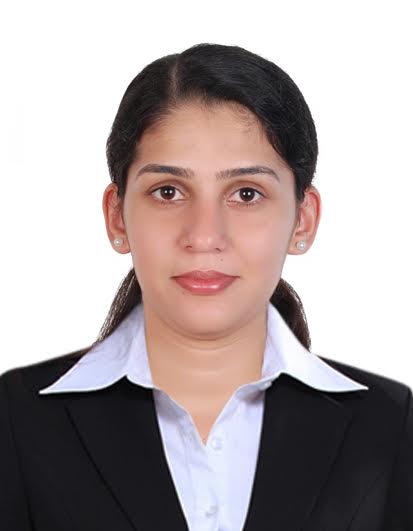 BINJU.352272@2freemail.com 	  CAREER OBJECTIVETo undertake challenging and innovative assignment where I can discharge the best of my knowledge and skills to the fulfilment of company’s long term goals and thereby enhancing my abilities to compete in the field of engineering.						SKILLS SUMMARYOverall 5yrs of experience in the field of Project–Material Coordinator, Document Controller, Draughtswoman in Project Division.  PROFFESSIONAL EXPERIENCEDECEMBER 2013 TO PRESENTEmployer                                 : ARCO International Contracting LLC, Abu Dhabi	                                              (AL RYUM GROUP OF COMPANIES)ISO:9001. ISO: 14001 & BS:OHSAS 18001Designation                            : Coordinator Cum Draughtswoman (Project Division)Responsibilities:Documentation skills for documenting project schedules, responsibilities and progress. Coordination skills with which to develop cordial relationships with other supervisors and complete projectsWorked in coordination with the project administrator and managers to complete the projects – Served as a point of contact from project initiation to completion.Worked with project team members, clients and vendors to coordinate activities, provisioning, environment setup, installation, and integration testing.Worked under the supervision and guidance of the assistant project manager and superintendent; became proficient in many project strategies from them.Review relevant data to determine cost of materials.Prepare purchase orders within project budgets.Preparing Order confirmation for the materials and followup with supplier until material delivery.Coordinating with Site and Updating Projects documents as per the site requirementAllocated resources to various departments and managers as per their needs and requirements.Attended annual meetings and summits and presented upcoming projects.Coordinated with the project supervisor in additional assignments and small projects. Handling Incoming Letters, Transmittals Technical Documents from Client, Subcontractors etc. Assisting senior staffs Maintain log/Control/Track/Issue of complete project documentationPlanned, controlled and directed documentation of Project file.Organized and reviewed project deliverables with the engineering team and monitors quality to   ensure all documents conform to established standards and procedures. Coordinating and follow up with the suppliers for preparing technical Submittals as per the Contract/Project Requirement/Bill of Quantity (BoQ)/Check list.Send Enquiries and collecting quotation as per the project specification and requirements. Contact each vendor and take information regarding price & availability. Initiate contact with vendors to check availability of needed items. Research pricing information and compare prices and quotations. Maintain supplier price lists & Good negotiation skills.  Well versed in obtaining bids from suppliers and negotiating prices
• Skilled in calculating cost factors                                                                                                                                   •Adept at conducting individual studies to develop and establish related cost data
• Familiar with state issued construction and costing principles and policies
• In depth knowledge of foundation and structural systems involving various materials
• Skilled in organizing and preparing scope of work and price proposals
• Comprehensive computer skills including Microsoft Word, Excel and Outlook.Preparing O & M Manuals.Prepare Electrical Design Layout, such as Lighting, Power and LV. using AUTO CAD 2013 Version.Reporting and discussing regarding the alterations in the drawings with Engineers and Project Managers.Assisting the site supervisors to ensure accurate dimensions, sizes etc. Maintaining As-built records, preparing mark-ups, final As-built documents.Project Handled:Project	: Irrigation Upgradation at Taweela Palace, Abu DhabiProject	: Al Falah Community Development – Landscaping Works for Villages 4 & 5Project	 :  Landscape works for H.H Sheikh Saif Bin Zayed palaceProject	 :  Sea Palace Villa Complex for son’s of H.H Sheikh Hamdan Bin ZayedProject 	: C 10/2012, Construction and Execution Of A Network For Irrigation & Improving  the Main Entrances For Eastern Sector, Al AinProject: C 908/3A, Conversion of Manual Control System for Irrigation Networks in Abu dhabi. Project : PGD-O & M-103, Abu Dhabi city quadrant , surrounding islands operation and  maintenance for landscape irrigation, storm water and associated infrastructureProject  : C 209/5, Rehabilitate the park and infrastructure in Abu Dhabi Mainland (Phase 6 Infrastructure)Project: C 407/1, Value Engineering Enhancement of Landscape Outside Abu Dhabi Island.Project: C 305, Operation and maintenance of Parks, Landscapes, recreational facilities and their related infrastructure of assets for Delma Island, Western Region, Emirates of Abu dhabi.	Project 	: TAM-TR-RFP-T-0045,	Newyork University Abu Dhabi Saadiyat island campus outdoor play area & additional landscapingProject 	: PRFD/O&M/ 111 & PRFD/O&M/ 112 R, Operation and maintenance of landscape and pocket park assets on Abu Dhabi Island.OCTOBER 2011 TO NOVEMBER 2013Employer                             : JK ENGINEERING SERVICES Abu Dhabi, U.A.E.		Designation  		 : Document Controller / Electrical DraughtswomanResponsibilities:Maintain log/Control/Track/Issue of complete project documentationCoordination of MEP services of the projectCoordinating all the notices, modification and requirements of the client with technical staff.Assisting the site supervisors to ensure accurate dimensions, sizes etc. Maintaining As-built records, preparing mark-ups, final As-built documents.Prepare Electrical Design Layout, such as Lighting, Power and LV. using AUTO CAD 2012 Version.Project Handled:Project : New 400/132KV Grid Station at Bahia (LOT 1A)Project: 400KV XLPE Underground Cable circuits between Bahia and Saadiyat Grid Statons.EDUCATIONAL QUALIFICATIONMBA-  Masters in Business Administration(Pursuing 4thsemester as Distance Education)  – Project Management , Muthoot College, Sikkim Manipal University, India (2014-2016)Graduation –BSc (Maths), Bachelor Degree in Mathematics, Catholicate College, M.G. University, Kerala India on 2006-2009. (Certificates is attested)Higher Secondary – Plus Two M.G.H.S School Kerala, India on 2004-2006.Secondary Education - S.S.L.C. M.G.H.S School Kerala, India on 2004.TECHNICAL EXPERTISEDiploma in Draughtsman ship from Industrial Training Centre.(ITI) and the Examination was conducted by National Council for Training in Vocational Trades (NCVT), Government of India. (Certificates is attested) – ( 2009 – 2011)Diploma in Auto CADD	COMPUTER PROFICEINCYM.S.OFFICE, Windows, AutoCAD 2007 - 2013 Version.PERSONAL INFORMATIONAge & Date of Birth				:	25. 09 .1988Sex						:	FemaleNationality					:	IndianMarital Status					:	MarriedVisa Status/ Profession		                               :           	Employment visaLinguistic Ability				:         	 English, Malayalam & Hindi Hobbies					:         	Reading, Listening Music